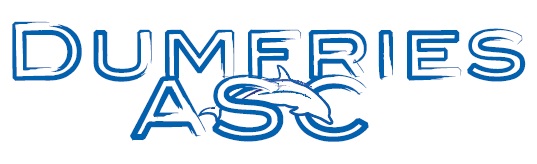 Spring Splash Graded Meet      2024(WD/L2/026/0424) Saturday 20th April Sunday 21st April At DGOne Leisure ComplexDumfriesDumfries ASC Spring Splash Graded Meet 2024(Held under SASA Laws and Licence number (WD/L2/026/0424) General InformationSpecific Information PLEASE NOTE:  The Number of heats will be limited to ensure the smooth running of the competition.  Heats will be swum slowest to fastest.  Entries will be accepted on time basis.  DASC reserves the right to include slower heats of its own swimmers or fill unused lanes with eligible swimmers in attendance.This year we are introducing reverse scratching and should the meet become oversubscribed the fastest swimmers will be scratched. Meet Rules The meet shall be held under FINA Rules. Ages as on day of meet All swimmers of Scottish clubs must have a current S.A.S.A. registration number. All swimmers of non-Scottish clubs must be registered with their governing body. The pool is 25 metres long with 8 lanes separated by anti-wave lane ropes. Electronic timing will be in operation. In the event of electronic timing failure, the back-up manual timing will be used. Swimmers, coaches and team managers must ensure that all their swimmers can safely dive into deep or shallow water as prescribed by current/planned legislation. There will be no diving at the shallow end of the pool. Only swimmers and coaches with meet passes will be admitted on to the poolside. No photographic or video equipment will be allowed in any area under the jurisdiction of the meet organizers without prior approval of the meet director. Application must be made on the approved S.A.S.A. form. Swimmers must act on the instructions given by meet officials and behave in a reasonable manner at all times. It is the responsibility of each club to ensure that their swimmers are aware of the meet rules and guidelines. Entries and time cards Closing date for entries is Wednesday 10th April 2024 Late entries will not be accepted. All entries must be made on the relevant electronic files and submitted by email where possible. Entry files can be requested via e-mail from the meet secretary on meetsdumfriesasc@gmail.comTime cards will not be used. Withdrawals must be made to the recorders no later than 45 minutes prior to the start of each session on the event withdrawal form. No refunds will be paid on withdrawals received following completion of final programme.All withdrawals on the day will still be charged.The promoter’s reserve the right to restrict entries in order to facilitate the smooth running of the meet. Rejected entries will be refunded in full. Events Over the top starts may be used at the discretion of the promoter’s in order to facilitate the smooth running of the meet. All events will be swum on a Heat Declared Winner basis apart from the exception of the 50’s which will have finals in all age groups. Heats will be seeded after the withdrawal table closes 30 minutes before the start of each session. All heats will be spearheaded based on entry times, slowest to fastest, with the fastest swimmers in the final heat. Start sheets will then be issued to clubs for information and marshalling purposes. Swimmers must report to the designated marshalling area at least three heats in advance. Miscellaneous . The promoters reserve the right to exclude or refuse admission to any competitor, spectator or team official.  Swimmers and coaches must not take glassware into the shower or poolside area and are liable for expulsion from the meet if found to do so.  Dumfries ASC, DGOne Leisure Complex and Dumfries & Galloway Council take no responsibility for loss or damage to swimmers, team officials or spectators property.  Swimmers are strongly advised to secure property in the lockers provided and not leave belongings lying around unattended. Any lockers found unlocked and containing property will have said property removed and secured by facility staff.  Swimmers out-with the pool area must wear dry clothing and footwear at all times.  Outdoor footwear must not be worn on poolside.  Anything not covered above and not printed in the meet programme will be at the promoters’ discretion.  Dumfries ASC reserve the right to vary the above conditions as required.  Dumfries ASC reserves the right to fill lanes with their own swimmers where an event is under subscribed.   Programme of Events Saturday 20th April 2024Session 1 Warm Up 09:00Hrs Start 10:00Hrs- Girls 9 & over 50m Butterfly – Boys 9 & over 50m Freestyle – Girls 9-10 100m Ind Med– Boys 9 & over 100m Breaststroke– Girls 9 & over 100m Backstroke-  Boys 11 & over 200m Ind Med– Finals Girls 9 & over 50m Butterfly– Finals Boys 9 &  over 50m Freestyle Session 2 Warm Up 13:30HrsStart 14.30Hrs – Boys 9 & over 50m Butterfly- Girls 9 & over 50m Freestyle – Boys 9-10 100m Ind Med- Girls 9 & over 100m Breaststroke - Boys 9 & over 100m Backstroke-  Girls 11 & over 200m Ind Med– Mixed 13 & over 400m Medley Relay - Finals Boys 9 & Over 50m Butterfly– Finals Girls 9 & Over 50m FreestyleSunday 21st APRIL 2024 Session 3 Warm Up 09:00HrsStart 10:00Hrs – Girls 9 & over 50m Backstroke- Boys 9 & over 50m Breaststroke– Girls 9 & over 100m Butterfly- Boys 9 & over 100m Freestyle- Girls 9 & over 200m Freestyle – Mixed 9-12 years 400 Medley Relay – Finals Girls 9 & over 50m Backstroke– Finals Boys 9 & over 50m BreaststrokeSession 4Warm Up 13:30Hrs Start 14.30Hrs– Boys 9 & over 50m Backstroke- Girls 9 & over 50m Breaststroke- Boys 9 & over 100m Butterfly- Girls 9 & over 100m Freestyle- Boys 9 & over 200m Freestyle – Mixed 9 & over 8 x 50m Freestyle RelayPlease note 2 swimmers from each age group for event 407407– Finals Boys 9 & over 50m Backstroke408 – Finals Girls 9 & over 50m BreaststrokeHealth and Safety Declaration In order to comply with accreditation and health and safety requirements, this form must be completed and returned with the entry information.  I confirm that all the entered swimmers have paid their current S.A.S.A. Annual Membership Fee or are affiliated members of their governing body.  I understand that any swimmer entered without a registration number or not affiliated to their governing body will be automatically rejected.  I confirm that all entered swimmers have been trained and are competent to dive into deep or shallow water in a safe manner.  I confirm that the information regarding the use of photographic equipment has been passed on to swimmers and parents intending to travel to the meet.  Signed: .............................................................................................................................  Print Name: ......................................................................................................................  Position in Club: ...............................................................................................................  On behalf of: .....................................................................................................................  (Name of club)  Return this form along with entries to arrive no later than Wednesday 10th April 2024 to: Ingy Abdelrahim18 Summerpark RoadDumfriesDG1 3FTHealth and Safety Announcement Controlling the use of Photographic Equipment The S.A.S.A has a strict child protection policy, brought about by concerns over paedophile activity. This policy has been adopted by each member club and requires the meet organisers strictly control the use of photographic and video equipment. Therefore, the use of such equipment shall be subject to the following guidelines:-  No photographic equipment (e.g. camera, camcorder, camera phones etc) is to be allowed on either poolside, spectator gallery or any other area under the jurisdiction of the meet organisers without the prior approval of the meet director. Applications to use photographic equipment must be made on the approved S.A.S.A. form which is available on request.  Applications can be made on the day to the meet director or to the meet director’s approved official. Applicants must provide proof of identity when applying and carry such proof when intending to use their photographic equipment.Summary Sheet 	Please make cheques payable to:    DASC Return this form along with entries to arrive no later than 10th April 2024 to Ingy Abdelrahim18 Summerpark RoadDumfriesDG1 3FTDate:   	                       Saturday 20th and Sunday 21th April 2024Meet Director:           Ingy Abdelrahim: meetsdumfriesasc@gmail.comVenue:  	 	          DGOne Leisure Complex, Hoads Loaning, Dumfries Pool:  	8 lane 25 metre; full electronic timing with 8 lanes alphanumeric                           Scoreboard; anti-wave lane ropes, spectator area, vending machines, SubwayTime:   	 	Warm Up  	 	Start   	 	Finish 	AM     09:00 – 09:55             10:00   	 	13:00 	PM     13:30 – 14:25             14:30   	 	17:30 Ages:   	  on day of meet Date:   	                       Saturday 20th and Sunday 21th April 2024Meet Director:           Ingy Abdelrahim: meetsdumfriesasc@gmail.comVenue:  	 	          DGOne Leisure Complex, Hoads Loaning, Dumfries Pool:  	8 lane 25 metre; full electronic timing with 8 lanes alphanumeric                           Scoreboard; anti-wave lane ropes, spectator area, vending machines, SubwayTime:   	 	Warm Up  	 	Start   	 	Finish 	AM     09:00 – 09:55             10:00   	 	13:00 	PM     13:30 – 14:25             14:30   	 	17:30 Ages:   	  on day of meet Age Groups:         9/10 years, 11/12 years, 13/14 years, 15 years+Events:  	 All events are Heat Declared Winners except the 50m which will have finals50’s  Heats       -          All age groups50’s finals         -          All age groups100’s                 -          All age groups100 Ind Med     -          9/10 years200 Ind Med     -          11/12, 13/14, 15+200 Free           -          All age groupsMedley Relay    -         All age groupsCannon Relay   -         All age groupsAwards:  Medals for 1st, 2nd & 3rd in each age group Entry File:  Available on request from Entry Secretary: meetsdumfriesasc@gmail.comAll entries must be made on the relevant electronic filesEntry Fees:   £6.50 per individual entry.£8.00 per individual entry for relaysCoaches:  Meet Pass: £10 – covers: programme, start / results sheets and               meals, drinks etcOfficials:  Any Swimming Technical Officials travelling with clubs are asked to make themselves available for assistance on the day to ensure accreditation.Closing Date:  Wednesday 10th April 2024Spring Splash Graded Meet 2024Consideration TimesSpring Splash Graded Meet 2024Consideration TimesSpring Splash Graded Meet 2024Consideration TimesSpring Splash Graded Meet 2024Consideration TimesSpring Splash Graded Meet 2024Consideration TimesSpring Splash Graded Meet 2024Consideration TimesSpring Splash Graded Meet 2024Consideration TimesSpring Splash Graded Meet 2024Consideration TimesSpring Splash Graded Meet 2024Consideration TimesNot faster than times belowNot faster than times belowNot faster than times belowNot faster than times belowNot faster than times belowNot faster than times belowNot faster than times belowNot faster than times belowNot faster than times belowGirlsGirlsGirlsGirlsBoysBoysBoysBoys9/10 years11/12 years13/14 years15+ yearsEvent9/10 years11/12 years13/14 years15+ years40.0037.0035.0033.0050 back40.0037.0034.0031.0045.0040.0039.0038.5050 breast45.0040.0038.0035.0040.0035.0033.0032.0050 butterfly40.0035.0032.0029.0035.0032.0030.0029.5050 free35.0032.0029.0027.501:27.501:20.001:14.001:13.00100 back1:27.501:20.001:12.001:06.001:35.001:26.001:23.001:21.50100 breast1:35.001:26.001:21.001:17.001:27.501:15.001:12.001:11.50100 butterfly01:27.5001:15.0001:10.0001:06.001:13.001:08.001:04.001:03.50100 free1:13.001:08.001:01.0058.001:25.00100IM1:25.002:50.002:45.002:43.00200IM2:50.002:38.002:30.002:37.002:25.002:18.002:17.50200 free2:37.002:25.002:15.002:08.00